Weekly Reading Notes 				            22-03-2020Matthew 11:1-19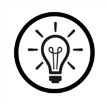 What sticks out to you in this week’s passage? 
         (Feel free to list a few things). 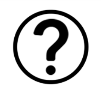 What questions might someone have about this passage?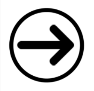 How does what you’ve read / discussed apply to your life? 
(e.g. Sin to confess? Promise to claim? Attitude to change? Command to obey? Example to follow? Prayer to pray? Error to avoid? Truth to believe? Something to praise God for?)q	Is there someone who needs to hear something that you’ve learnt from this passage?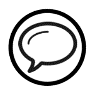 Suggested ReadingsAfter preparing for Growth Group, we encourage you to dive into one of the following readings each day. You could record your thoughts in a journal, notebook or another slip or paper. You may find it helpful to draw the four symbols to help you (light bulb, question mark, arrow, speech bubble). Read Luke 7:18-35; James 2:14-17What does Jesus mean when he says, “wisdom is justified by all her deeds?” How might this relate to the way we live? Read Isaiah 29:18-19; 35:5-6What are these passages looking forward to? How are they related to the “deeds of the Messiah” recorded in Matthew? Read Hebrews 8:6-13John the Baptist lived between the ending of the old covenant and dawning of the new. Why do you think that is significant?   Weekly Reading Notes 				            22-03-2020Matthew 11:1-19What sticks out to you in this week’s passage? 
         (Feel free to list a few things). What questions might someone have about this passage?How does what you’ve read / discussed apply to your life? 
(e.g. Sin to confess? Promise to claim? Attitude to change? Command to obey? Example to follow? Prayer to pray? Error to avoid? Truth to believe? Something to praise God for?)q	Is there someone who needs to hear something that you’ve learnt from this passage?Suggested ReadingsAfter preparing for Growth Group, we encourage you to dive into one of the following readings each day. You could record your thoughts in a journal, notebook or another slip or paper. You may find it helpful to draw the four symbols to help you (light bulb, question mark, arrow, speech bubble). Read Luke 7:18-35; James 2:14-17What does Jesus mean when he says, “wisdom is justified by all her deeds?” How might this relate to the way we live? Read Isaiah 29:18-19; 35:5-6What are these passages looking forward to? How are they related to the “deeds of the Messiah” recorded in Matthew?  Read Hebrews 8:6-13John the Baptist lived between the ending of the old covenant and dawning of the new. Why do you think that is significant?   